Утверждаю                                                                                                          Врио Директора ГАУ РД «ЦПП РД»                                                                                                              _______________Мигитинов И.М.«28» декабря 2020 г.ОТЧЕТ о деятельности Регионального центра инжиниринга при ГАУ РД «ЦПП РД» за 2020 годI. Общая характеристика деятельности Регионального центра инжиниринга в 2020 годуВ 2015 году в Республике Дагестан был создан Региональный центр инжиниринга (далее - РЦИ), как структурное подразделение при ГАУ РД «ЦПП РД». Его создание обеспечило субъектам малого и среднего бизнеса доступ к структурированной актуальной информации, необходимой для ведения бизнеса в современных условиях.  В 2020 году РЦИ осуществлял свою деятельность в рамках реализации пункта 25.Перечня основных мероприятий подпрограммы «Развитие малого и среднего предпринимательства в Республике Дагестан» на 2018 - 2020 годы государственной программы Республики Дагестан «Экономическое развитие и инновационная экономика» на 2018 – 2020 годы, утвержденной постановлением Правительства Республики Дагестан от 20 декабря 2017 года № 290. Основным направлением деятельности РЦИ является повышение технологической готовности субъектов малого и среднего предпринимательства за счет разработки (проектирования) технологических и технических процессов и обеспечения решения проектных, инженерных, технологических и организационно-внедренческих задач, возникающих у субъектов малого и среднего предпринимательства.Специализация РЦИ при ГАУ РД «ЦПП РД» – межотраслевая. Наличие оператора на рынке инжиниринга в лице РЦИ, способствующего качественному внедрению новых технологий в производственные процессы, приводит к сокращению сроков и значительному уменьшению стоимости процесса внедрения технологических инноваций и обновления основных средств. В 2020 году основнымизадачами РЦИ являлись:-  повышение уровня технологичности МСП, - формирование необходимых компетенций, - помощь в освоении технологий и организации производства, за счет организации через РЦИ системы централизованного профессионального инжинирингового консалтинга. В 2020 году были проведены следующие работы и мероприятия:1. Проведение экспресс-оценки индекса технологической готовности – 10 предприятия (OOO «СНЕГОВИК+», ООО «Батыр-бройлер», ООО «Центр моды и дизайна», ООО «Двигатель»,ИП Мирзоев М.П,ИП Маллаев Р.М,ООО «МАГНАТ-К»,ИП «Амирханов А.Д, ИП Магомедов Р.А, ООО "АСКО-М".).2. Проведение анализа потенциала МСП, выявление текущих потребностей и проблем предприятий, влияющих на их конкурентоспособность – 14 предприятиях(ООО "СНЕГОВИК +",ООО"Батыр-бройлер», ООО "Центр моды и дизайна,"ООО "Двигатель",ИП "Мирзоев Марат Энверович",ИП "Маллаев Рамазан Мусаевич",ИП "Амирханов Амирхан Джамиханович",ООО "ЭКО-ЮГ",ИП "ЦАХАЕВ МАКСУД МАГОМЕДОВИЧ",ИП"ЯТУЕВ СУЛЕЙМАН АЛИЕВИЧ",ИП "Магомедов Руслан Алиевич",ООО "АСКО-М",ИП "Гаджиев Ибрагим Магомедович".).3. Проведение технических аудитов на предприятиях МСП – 9 предприятия (ООО "СНЕГОВИК +",ООО"Батыр-бройлер, ИП "Мирзоев Марат Энверович".ИП "Маллаев Рамазан Мусаевич",ООО "МАГНАТ-К",ООО"РАШМАН",ООО"Чайка",ООО"Ландес",ООО"Академия спорта").4. Разработка программ модернизации/технического перевооружения производства для 3 предприятий (ООО "СНЕГОВИК +",ООО"Батыр-бройлер, ООО "Центр моды и дизайна").5. Составление бизнес-планов/ ТЭО/ инвестиционных меморандумов для инвестиционных проектов – 86 предприятий .6. Проведение финансовых аудитов на предприятиях МСП – 9 предприятия (ООО"Батыр-бройлер, ООО "Центр моды и дизайна". ООО "Двигатель"ООО"Дагполимер",ООО"РАШМАН",ООО"Чайка",ООО"Ландес",ООО"Академия спорта", ООО "МОНТАЖСТРОЙ").7. Составление Базы Данных производственных предприятий, относящихся к сегменту МСБ для 47 предприятий МСП.8. Организация программ обучения и программ стажировок сотрудников РЦИ.В результате деятельности РЦИ в 2020 году общее количество субъектов МСП, получивших государственную поддержку составило 146 ед. В рамках исполнения Соглашения № 04-Г-2020 от 23.04.2020г. удалось достичь следующих показателей:- количество вновь созданных рабочих мест СМСП, получившими государственную поддержку – 11;- количество СМСП, получивших государственную поддержку  - 146; -  количество услуг полученных СМСП - 192II. Подробное описание ключевых мероприятий1. Проведение экспресс-оценки индекса технологической готовности – 10 предприятий (OOO «СНЕГОВИК+»,ООО»Батыр-бройлер»,ООО»Центр моды и дизайна»,ООО»Двигатель»,ИП Мирзоев М.П,ИП Маллаев Р.М,ООО»МАГНАТ-К»,ИП «Амирханов А.Д,ИП МагомедовР.А,ООО"АСКО-М"..)Региональный центр инжиниринга обеспечил оказание услуг по экспресс-оценке индекса технической готовности на 10 предприятиях МСП (по разработанной НП «Международный центр инжиниринга и инноваций» методике). Цель проведения экспресс-оценки: получение объективного измеримого, выраженного количественной характеристикой, показателя для определения эффективных форм государственной поддержки предприятий малого и среднего предпринимательства.Оценка уровня технологической готовности проходила на основе проведения аудита и расчета ИТГ производственных предприятий малого и среднего предпринимательства.В соответствии с результатами оценки уровня технологической готовности производственного предприятия малого и среднего предпринимательства на основе проведения аудита и расчета ИТГ, формируется перечень мероприятий, направленных на повышение уровня технологической готовности предприятия малого и среднего предпринимательства на краткосрочную перспективу.В содержании раздела «Краткая характеристика предприятия» представлены:факт вхождения предприятия в холдинг/ГК и краткое описание холдинга;отрасль экономики, в которой работает предприятие;основные виды деятельности предприятия;основные виды производимой продукции и технологий;отношение производимой продукции и технологий к стратегическим отраслям развития экономики РФ (ОПК, металлургическая промышленность, горнодобывающая промышленность, энергетика, нефтегазохимия, химическая промышленность, обрабатывающее машиностроение, АПК, строительство, ЖКХ, здравоохранение, фармацевтическая промышленность и др.);рынки, на которых работает предприятие (областной, региональный, страновой, ближнее зарубежье, дальнее зарубежье);каналы продвижения продукции и технологий (кратко);главные достижения предприятия;информация о производстве предприятием энергосберегающей продукции или технологий;информация о внедрении энергосберегающих или энергоэффективных технологий, краткое их описание;производство импортозамещяющей продукции (перечень или краткое ее описание);внедрение систем менеджмента с указанием стандартов и наличие сертификатов;проведение планирования создания новых и модернизацию существующих рабочих мест;наличие связи с научными организациями, высшими и специальными учебными заведениями;участие в выставочной деятельности, конференциях;наличие опыта модернизации и автоматизации.2. Проведение анализа потенциала МСП, выявление текущих потребностей и проблем предприятий, влияющих на их конкурентоспособность – 13 предприятий ((ООО "СНЕГОВИК +",ООО"Батыр-бройлер», ООО "Центр моды и дизайна,"ООО "Двигатель",ИП "Мирзоев Марат Энверович",ИП "Маллаев Рамазан Мусаевич"",ИП "Амирханов Амирхан Джамиханович",ООО "ЭКО-ЮГ",ИП "ЦАХАЕВ МАКСУД МАГОМЕДОВИЧ",ИП"ЯТУЕВ СУЛЕЙМАН АЛИЕВИЧ",ИП "Магомедов Руслан Алиевич",ООО "АСКО-М",ИП "Гаджиев Ибрагим Магомедович".).Цель проведения анализа потенциала МСП: экспресс-оценка текущей деятельности и положения предприятия, выявления барьеров (проблем) и потенциала (точек роста) предприятия; выработка решений, направленных на  долгосрочное развитие, оптимизацию бизнес-процессов, повышение уровня конкурентоспособности и капитализации предприятия, с использованием профессиональной системы консалтинга и доступных инструментов государственной поддержки.Таблица № 2Анализ потенциала МСП проводился на 10 (четырех) предприятиях малого и среднего предпринимательства на основании заявок, поступивших в адрес Заказчика.Порядок и результат оказания услуги соответствует методике «Антикризисный консалтинг», разработанной НП «Международный центр инжиниринга и инноваций». Оказание услуг по анализу потенциала предприятия проходило поэтапно:- Подготовительный этап:назначение консультанта, который будет действовать на предприятии;направление предприятию анкеты;осуществление поиска данных о предприятии в открытых источниках;изучение отраслей, в которых работает и с которыми взаимодействует предприятие, изучение основной продукции предприятия.- Проведение дистанционного анализа показателей деятельности предприятия (скоринг):оценка полученных данных о деятельности предприятия;на основании полученных данных составление опросного листа для интервью с руководством предприятия;согласование даты визита на предприятие для проведения интервью с руководством предприятия.- Проведение интервью с директором (собственником) предприятия:проведение интервью с директором (собственником) предприятия на основе составленного ранее опросного листа, но, не ограничиваясь им; регистрация полученных в процессе интервью данных в форме записок консультанта в блокноте, выявление самых существенных из текущих проблем предприятия, ограничивающих его развитие, а также потенциальные точки роста предприятия.- Проведение интервью с руководителями структурных подразделений предприятия, наделенных правом принимать оперативные решения:проведение интервью с руководителями структурных подразделений предприятия на основе составленного ранее опросного листа, но, не ограничиваясь им; проведение краткого визуального осмотра территории предприятия и его структурных подразделений;регистрация полученных от предприятия в процессе интервью и осмотра данных в форме записок консультанта в блокноте, выявление самых существенных из текущих проблем предприятия, ограничивающих его развитие, а также потенциальные точки роста предприятия;предложение руководителям структурных подразделений высказать предложения по решению выявленных проблем внутри предприятия. Зарегистрировать полученные предложения.- Окончательный анализ и систематизация полученных данных, SWOT-анализ:систематизация полученных на предприятии данных;анализ предложенных предприятием решений выявленных барьеров (проблем). Для выполнения данной задачи привлекались отраслевые и иные эксперты, а также сотрудники предприятия; определение возможных инструментов поддержки предприятия для реализации выявленного потенциала развития и роста предприятия.В результате был подготовлен профиль предприятия, позволяющий определить его ключевые компетенции, выпускаемую продукцию, конкурентную позицию и репутацию на рынке с целью расширения доступа к рынкам сбыта, включения его в кооперационные цепочки, систему аутсорсинга (поставщиков), государственные программы развития промышленности и импортозамещения. Каждый отчет оказанной услуги, содержит результаты анкетирования субъектов малого и среднего предпринимательства, скоринга, интервьюирования руководства предприятия, SWOT-анализа, а также перечень предложений по устранению выявленных барьеров (проблем), путей реализации потенциала развития и роста предприятия, доступных инструментов государственной и других видов поддержки.3. Проведение технических аудитов на предприятиях МСП – 9 предприятия (ООО "СНЕГОВИК +",ООО"Батыр-бройлер, ИП "Мирзоев Марат Энверович".ИП "Маллаев Рамазан Мусаевич",ООО "МАГНАТ-К",ООО"РАШМАН",ООО"Чайка",ООО"Ландес",ООО"Академия спорта").На основании рекомендаций ведущих аудиторов ИТГ и запросов субъектов МСП был проведен технологический аудит по трем предприятиям МСП. Технологический аудит включал в себя оценку системы организации производства, системы контроля и управления качеством, применяемых технических и технологических решений, а также проверку технического состояния машин, оборудования, механизмов, зданий и сооружений, инженерных коммуникаций, систем и сетей, также проверку технической и проектной документации с выражением мнения относительно обоснованности применяемых технических/технологических решений, способов управления производством и соответствия технического состояния инженерно-сложных систем и оборудования требованиям нормативных актов.Аудит проводился по основным направлениям: экспертная оценка технического состояния основного и вспомогательного технологического оборудования и его функциональных возможностей;анализ применяемых технологий, соответствия существующих технологий и технологического оборудования конструктивной и технологической сложности производимой, осваиваемой или планируемой к производству продукции по качеству, производительности, обеспечению эксплуатационных характеристик и иных параметров;анализ эффективности систем управления производством и технологическими процессами (системы менеджмента, производственная система, системы управления производственными и технологическими процессами, в т.ч. автоматизированные); анализ применение технологий управления, в т.ч. информационных, на этапах жизненного цикла продукции (разработка и проектирование, подготовка производства, производство, сбыт, обслуживание);анализ систем эксплуатации, технического обслуживания и ремонта технологического оборудования;анализ системы управления поставками и взаимоотношений с поставщиками сырья, материалов и комплектующих изделий для производственных нужд; анализ системы сбыта и маркетинговой политики;оценка возрастного и квалификационного состава персонала;анализ состояния систем инженерного обеспечения технологических процессов;оценка состояния и эффективности системы производственного контроля, лабораторно-испытательного, контрольно-измерительного оборудования;анализ системы управления нормативно-технической документацией, анализ обеспеченности нормативно-технической документацией;анализ проектно-конструкторской и научно-исследовательской деятельности, планов и результатов коммерциализации НИОКР;анализ резервов повышения эффективности и конкурентоспособности производства;рекомендации к разработке основных направлений технологического развития предприятия;рекомендации к разработке программы модернизации и автоматизации предприятия.Проведённые аудиты показали критические участки в системах работы предприятий, определили потенциал предприятий в развитии управленческих технологий, позволяющих сократить предприятиям затраты до 30%. 4. Разработка программ модернизации/технического перевооружения производства для 3 предприятий  ( ООО "СНЕГОВИК +",ООО"Батыр-бройлер, ООО "Центр моды и дизайна").Формирование программ модернизации производства для предприятий осуществлялось в соответствии с «Методикой разработки проекта развития предприятия с выбором модели модернизации, технического перевооружения или реконструкции»Были оказаны услуги предприятиям: ООО «СНЕГОВИК+»Реализация проекта способствует решению задач в рамках государственной доктрины продовольственной безопасности страны, направленной на импортозамещение основных продуктов питания, к которым относится мясо птицы. Кроме того, проект полностью соответствует государственной целевой программе «Развитие сельского хозяйства и регулирования рынков сельскохозяйственной продукции, сырья и продовольствия на 2013- 2020 гг.», утвержденной Постановлением РД от 13 декабря 2013 г №673. Реализация инвестиционного проекта дает положительный эффект для экономики и общества в целом:  Инвестиционный проект имеет общегосударственное значение.  Проект имеет социальную значимость: на производстве будут созданы дополнительные рабочие места и улучшены условия труда людей, работающих в сельском хозяйстве. Проект соответствует стратегическим направлениям развития государства (развитие АПК), способствует социальному и экономическому развитию региона. Проект вносит вклад в инновационное развитие сельского хозяйства с высокой производительностью труда. Проект предполагает использование европейских стандартов, инноваций, современных технологий и оборудования на всех этапах производственного цикла. На Проекте задействован высококвалифицированный управленческий и технический персонал, имеющий опыт в реализации подобных проектов. 2Общество с ограниченной ответственностью «Центр моды и дизайна» ООО «Центр моды и дизайна» деятельность которого осуществляет с 1992 г., является одним из первых в Дагестане организацией, которая занята в сфере швейных услуг. Также мы занимаемся обучением и повышением квалификации, по профессии швея, портная, закройщик. На протяжении многих лет занимаемся пропагандой моды. А также проводим конкурс «Русский силуэт», – это международный конкурс модельеров, финал которого проходит в Москве при участии международного жюри из стран ведущих индустрии моды. Для открытия линии по изготовлению детской одежды, потому, как эта отрасль в Дагестане очень востребована, и чаще всего детскую одежду привозят из зарубежья, хотелось бы производить её непосредственно здесь. И заменить импорт на собственное производство. Для этого требуется специальное оборудование, на которое необходимы средства, также на сырье. Дагестан – уникальная республика, прежде всего, своей многонациональностью, богатой культурой! Наш коллектив, считает своим долгом сохранять традиции родного края, воссоздать утраченное и привлекать подрастающее поколение к «Модернизация, развитие и техническое перевооружение линии производства одежды» сохранению народного костюма. Чаще всего национальный костюм мы видим в музеях, на выставках и в виде сценической одежды. Стало хорошей тенденцией одевать национальный костюм на свадьбе и на других значимых мероприятиях. На сегодня нет салонов- магазинов, где можно приобрести национальную одежду, это мужской комплект, состоящий из черкески, рубахи и брюк, а также женского костюма кабалай. У нас есть эскизы и наработки в этой области, так как являемся победителями гранта президента в области культуры «Разработка национального Дагестанского». Бизнес по производству пошива детской одежды является достаточно выгодным и рентабельным. Это связано, как с ростом востребованности данного товара, так и постоянно меняющимися тенденциями. Родители намного чаще меняют детскую одежду по причине быстрого роста детей, более сильного износа. Поэтому для предпринимателя данный вид бизнеса может оказаться выгодным, при этом срок окупаемости составляет 12 месяцев. Для того, чтобы организовать линию пошива одежды потребуется штат, швей в количестве 8 человек. Швейное производство будет изготавливать продукцию разных категорий. Основными группами будет детская одежда для детей от 0- до 16 лет школьная форма, а также праздничные костюмы на заказ. Себестоимость производимых товаров будет варьироваться от 350 рублей до 1000 рублей за 1 позицию в ассортименте в среднем ежемесячно будет продаваться порядка 1250 позиции3 ООО «Батыр-бройлер»5. Составление бизнес-планов/ ТЭО/ инвестиционных меморандумов для инвестиционных проектов – 86 предприятий Каждый разработанный бизнес-план включает в себя:Обзорный раздел (резюме) инвестиционного проекта предприятия малого или среднего предпринимательства: наименование проекта; краткое описание сути проекта; потребность в инвестициях; направления их использования; предполагаемые источники финансирования проекта; срок их возврата (погашения); ключевые экономические показатели эффективности проекта (KPI).Описание инициатора (предприятие малого или среднего предпринимательства) инвестиционного проекта: общие сведения о предприятии (наименование, адрес, дата создания, численность персонала и т.п.); профиль деятельности, структура организации.Маркетинговое исследование по реализации инвестиционного проекта предприятия малого или среднего предпринимательства: анализ рынка; организация сбыта; ценовая политика; характеристика потребителей продукции (работ, услуг); анализ конкурентов.Характеристику инвестиционного проекта предприятия малого или среднего предпринимательства: содержание проекта (цель осуществления проекта, мероприятия, которые должны быть осуществлены для его реализации); основная продукция (работы, услуги), планируемая к выпуску; описание этапов реализации проекта (перечень и график осуществления работ по реализации проекта); потребность в человеческих ресурсах (план по персоналу); характеристика имущественных прав по проекту; экономическая и социальная значимость реализации проекта.Разработку финансового плана инвестиционного проекта предприятия малого или среднего предпринимательства: объем и структура источников финансирования проекта; планируемый график финансирования; объем, структура и сроки инвестиционных, операционных и прочих затрат (в т.ч. с разбивкой налоговых поступлений во все уровни бюджетной системы Российской Федерации) по проекту; объем доходов и прочих поступлений по проекту; построение финансовой модели в форматах PEX (ProjectExpertProfessional) и/или XLSX (MicrosoftExcel).Оценку эффективности инвестиционного проекта предприятия малого или среднего предпринимательства: расчет средневзвешенной стоимости капитала (WACC); расчет чистой приведенной стоимости проекта (NPV); расчет внутренней нормы рентабельности (IRR); расчет индекса рентабельности (PI); расчет сроков окупаемости проекта (PB); расчет бюджетной эффективности проекта.Анализ рисков инвестиционного проекта предприятия малого или среднего предпринимательства: оценка воздействия изменений ключевых факторов риска на инвестиционную привлекательность проекта.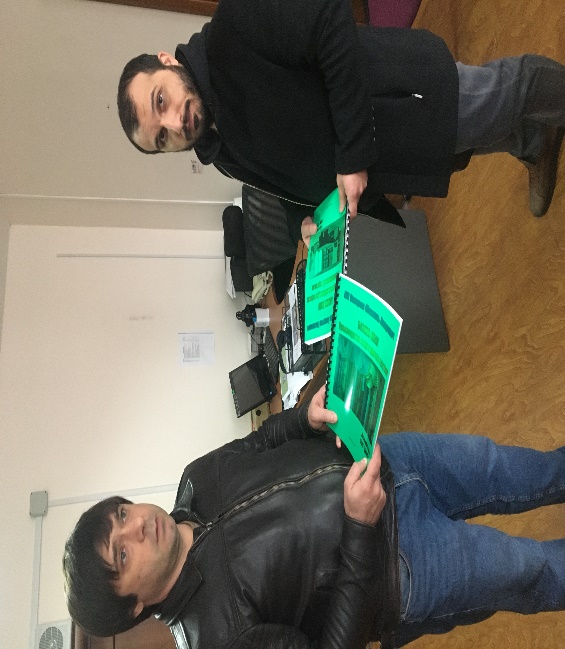 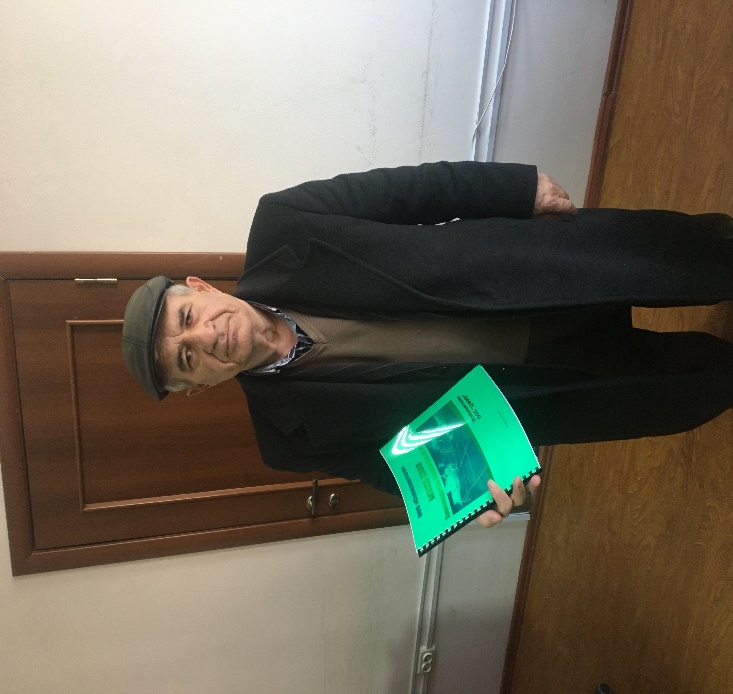 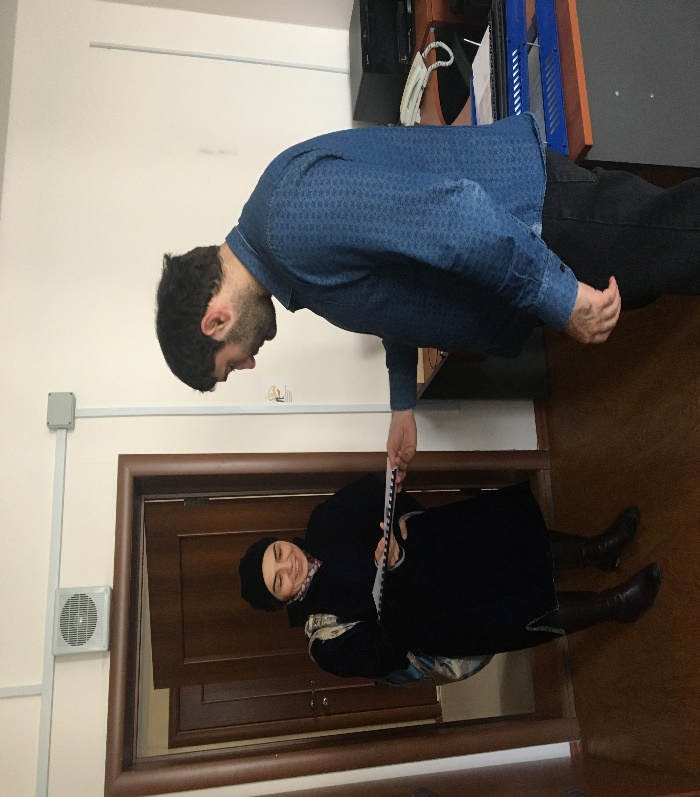 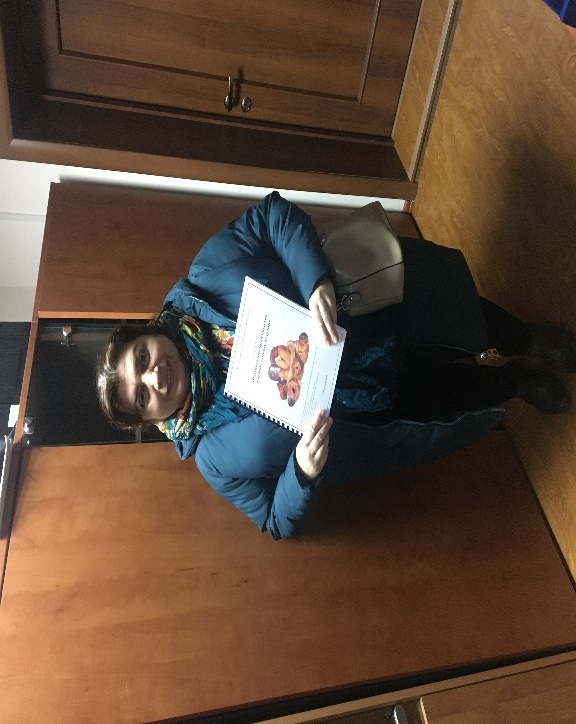 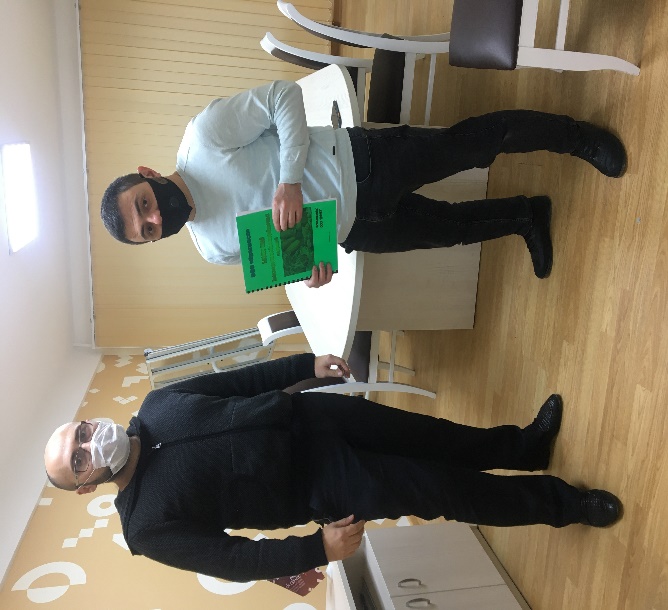 Резюме бизнес-планов инвестиционных проектов прилагаются.6. Проведение финансовых аудитов на предприятиях МСП – 9 предприятия (ООО"Батыр-бройлер, ООО "Центр моды и дизайна". ООО "Двигатель"ООО"Дагполимер",ООО"РАШМАН",ООО"Чайка",ООО"Ландес",ООО"Академия спорта", ООО "МОНТАЖСТРОЙ").Целью проведения аудита является выражение объективного и обоснованного мнения о достоверности бухгалтерской (финансовой) отчетности.Письменная информация по результатам проведения аудита представляет собой документ, адресованный руководителям и собственникам экономического субъекта, содержащий сведения об отмеченных отклонениях от установленного порядка ведения бухгалтерского учета, существенных нарушениях подготовки бухгалтерской отчетности, а также другие данные, полученные в ходе проверки  и предусмотренные договором на проведение аудита.7. Составление Базы Данных производственных предприятий, относящихся к сегменту МСБВ ходе выполнения мониторинга путем использования информационной сети Интернет, в последующем при телефонной актуализации полученных данных из 110 субъектов МСП, удалось установить контакт с 46 субъектами МСП, где по договору необходимо было собрать БД не менее 40 МСП.Сама база данных прилагается в электронном виде в формате EXCEL  на носителе CD-диске, также в бумажном варианте.8. Организация программ обучения и программ стажировок сотрудников РЦИ3 сотрудника РЦИ прошли стажировки и/или программу обучения в целях повышения квалификации в 2019 году.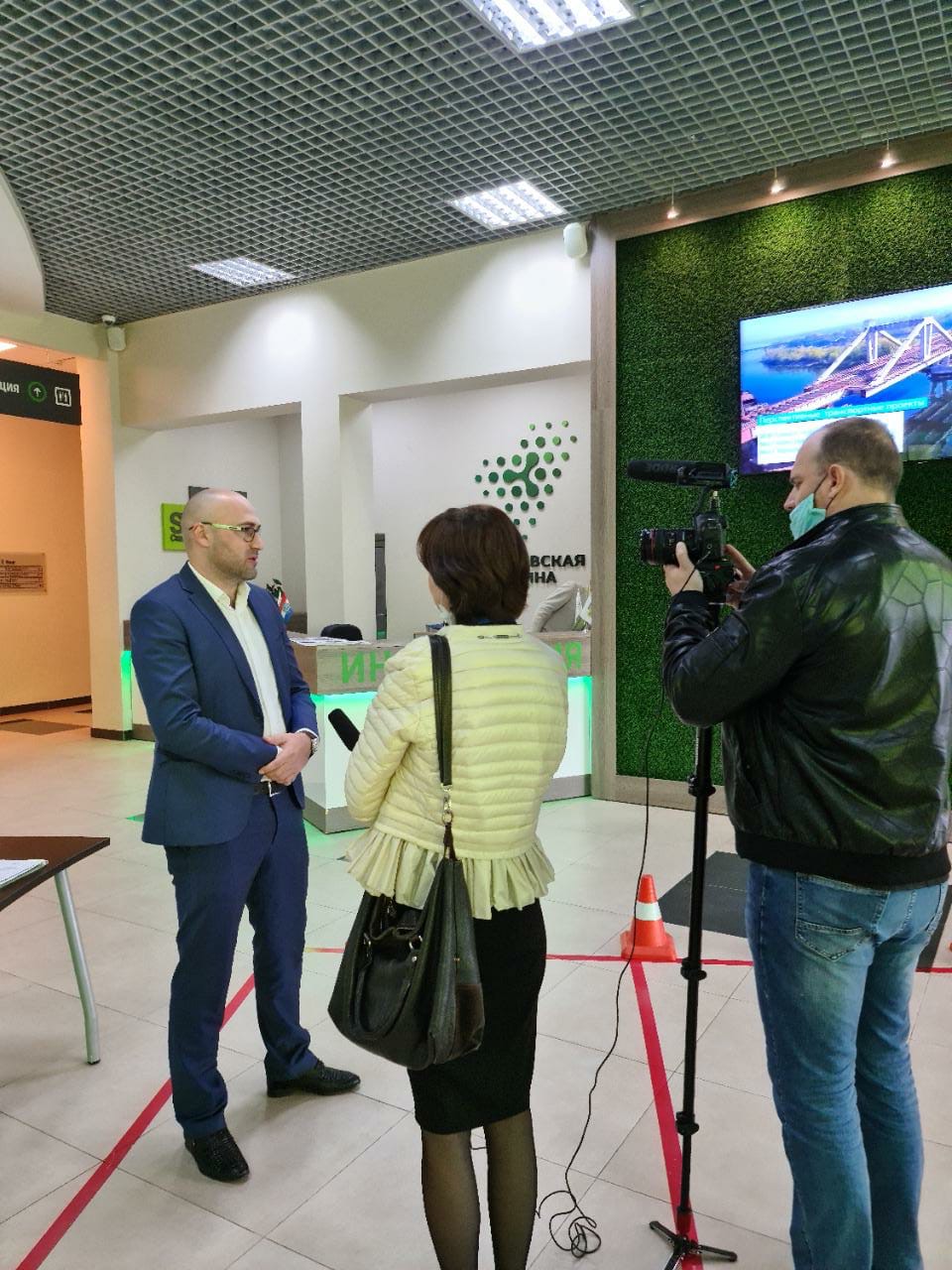 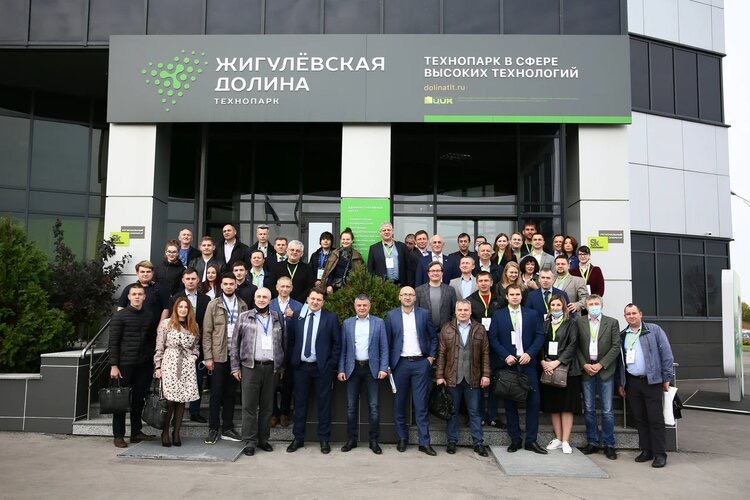 9. Организация проведения 6 вебинаров для МСП  . Ключевые спикеры (организаторы). Телефон: +7 909 540 24 92               Хижковой Олег Игоревич Электронная почта: ho_stacker@mail.ru                     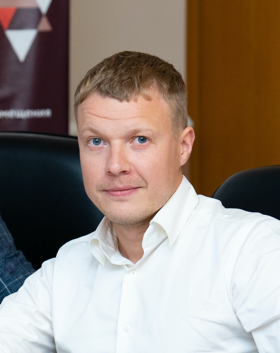 Место жительства: РФ, г. Москва Дата рождения: 26.02.1986г.  Руководитель региональных проектов НП «Международный Центр Инжиниринга и Инноваций» 	Телефон: +7 918 468 39 75         Сковородко Светлана Владимировна Электронная почта: Skovorodkosv@gmail.com 
Место жительства: РФ, г. Краснодар 
Дата рождения: 21.04.1982г.  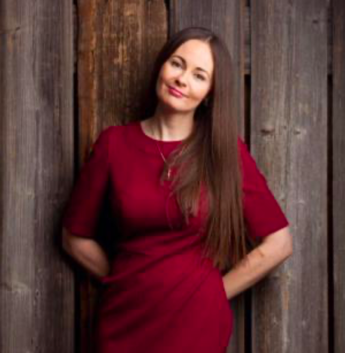 Профессиональный HR, методолог, рекрутер, психолог,  бизнес-тренер и сертифицированный коуч ICF, игротехник. 
Опыт работы в сфере HR и управления персоналом – более 15 лет.  Кроме этогоесть еще и Законтрактованные статьи сметы, завершение 1 квартал в 2021Таблица № 1Получатели услуги ИТГ в 2020г.Таблица № 1Получатели услуги ИТГ в 2020г.Таблица № 1Получатели услуги ИТГ в 2020г.Таблица № 1Получатели услуги ИТГ в 2020г.Таблица № 1Получатели услуги ИТГ в 2020г. №Наименование СМСПФИО директораИНН1OOO «СНЕГОВИК+Тукуев Ислам Магомедович05620701582ООО»Батыр-бройлерДжамалов Шамиль Джабраилович05340343983»,ООО»Центр моды и дизайна»Омаханова Сибила Зубаировна05620536504ООО»Двигатель»,05450115545ИП Мирзоев М.ПМирзоев Марат Энверович0560062863986Маллаев Р.ММаллаев Рамазан Мусаевич                  0560012710387ООО»МАГНАТ-К»Шахбанов Алиших Ибрагимович05620652468ИП «Амирханов А.ДАмирханов Амирхан Джамиханович0546022428889ИП МагомедовР.АМагомедов Руслан Алиевич05450031255010ООО"АСКО-М"Шахбанов Алиших Ибрагимович0572011112Получатели услуги АПП в  2020г.Получатели услуги АПП в  2020г.Получатели услуги АПП в  2020г.Получатели услуги АПП в  2020г. №Наименование СМСПФИО директораИНН1ООО "СНЕГОВИК +"Тукуев Ислам Магомедович05620701582ООО"Батыр-бройлер»,Джамалов Шамиль Джабраилович05340343983», ООО "Центр моды и дизайнаОмаханова Сибила Зубаировна05620536504ООО "Двигатель"Алиев Джавпар Ахмедович05450115545ИП "Мирзоев Марат ЭнверовичМирзоев Марат Энверович0560062863986ИП "Маллаев Рамазан Мусаевич"Маллаев Рамазан Мусаевич0560012710387ИП "Амирханов Амирхан Джамиханович"Амирханов Амирхан Джамиханович0546022428888ООО "ЭКО-ЮГГебекова Салихат Бадрудиновна05430175439ИП "ЦАХАЕВ МАКСУД МАГОМЕДОВИЧ"              Цахаев Максуд Магомедович        05601214937510ИП"ЯТУЕВ СУЛЕЙМАН АЛИЕВИЧ",Ятуев Сулейман Алиевич0560993007411ИП "Магомедов Руслан Алиевич"          Магомедов Руслан Алиевич051130403899412ООО "АСКО-М"Шахбанов Алиших Ибрагимович057201111213ИП "Гаджиев Ибрагим Магомедович"Гаджиев Ибрагим Магомедович056112354787Таблица № 3Получатели услуги Технического аудита в 2020г.Таблица № 3Получатели услуги Технического аудита в 2020г.Таблица № 3Получатели услуги Технического аудита в 2020г.Таблица № 3Получатели услуги Технического аудита в 2020г. №Наименование СМСПФИО директораИНН1ООО "СНЕГОВИК +",Тукуев Ислам Магомедович05620701582ООО"Батыр-бройлерДжамалов Шамиль Джабраилович05340343983, ИП "Мирзоев Марат Энверович"Мирзоев Марат Энверович0560062863984ИП "Маллаев Рамазан Мусаевич",Маллаев Рамазан Мусаевич0560012710385ООО "МАГНАТ-К"Шахбанов Алиших Ибрагимович05620652466ООО"РАШМАН"Хизриев Камалдин Абдурашидович05610146267ООО"Чайка"Чунков Абдурахман АБДУРАЗАКОВИЧ05620244728",ООО"Ландес",Умарова Рабият Заирхановна05600357759ООО"Академия спорта"Мамаедов Али-Ага Гусейн-Агаевич0573000071Получатели услуги Разработка программ модернизации в 2020г.Получатели услуги Разработка программ модернизации в 2020г.Получатели услуги Разработка программ модернизации в 2020г.Получатели услуги Разработка программ модернизации в 2020г. №Наименование СМСПФИО директораИНН1ООО «СНЕГОВИК+»Тукуев Ислам Магомедович05620701582ООО «Батыр-бройлер»Джамалов Шамиль Джабраилович05340343983ООО «Центр моды и дизайна»Омаханова Сибила Зубаировна0562053650Получатели услуги в 2020 г.Получатели услуги в 2020 г.Получатели услуги в 2020 г.Получатели услуги в 2020 г.Получатели услуги в 2020 г. №Наименование СМСПФИО директораИНН1ООО "СНЕГОВИК +"05620701582ООО"Батыр-бройлер05340343983ООО "Центр моды и дизайна"05620536504ООО "Двигатель"05450115545ИП "Мирзоев Марат Энверович"0560062863986ИП "Маллаев Рамазан Мусаевич"0560012710387ИП Гусейнов Рафидин Магомедзакирович0542074407208ИП Далгатова Хадижат Рамазановна0532009286759ООО "ЭКО-ЮГ"054301754310ИП "ЦАХАЕВ МАКСУД МАГОМЕДОВИЧ"05601214937511ООО "АСКО-М"057201111212ИП"ЯТУЕВ СУЛЕЙМАН АЛИЕВИЧ"0560993007413ИП"АЛИЕВ АНЗОР ГАСАЙНИЕВИЧ"05020133417114ИП "Магомедов Руслан Алиевич"05450031255015ИП "Забитов Ибрагим Абдулмуталипович"05460662147816КФХ "Магомедов Фрунзе Седретдинович"05300387492817ИП "Манапов Руслан Шиявутдинович"051130403899418КФХ"Ибрагимова Гиччибике Магомедовна05150347353619ИП "Гасангусейнова Пирдавс Мусаеввна"05210320310320ИП "Гаджиев Ибрагим Магомедович"05611235478721КФХ "Омаров Омар Магомедович056210068346922КФХ "Магомедова Рахмине Наримановна05530090390323КФХ "Гасанилов Шамсудин Магомедович05621026466924КФХ"Гитинмагомедова  Мариян Алиевна"057202764677 25 КФХ"Нурмагомедова Асият Камалудиновна"05310286824126ООО"АГРО-М"Исламов Тагир Абдулаевич057200657827ООО"Благодать"057301191928КФХ "Османова Аминат Абдулмуслимовна"05340202412929КФХ "Хабиев Махач Гаджимагомедович"05080092892130КФХ"Гайдаров Магомедрасул Сиражутдинович"05050117780431КФХ" Шамсудинов Магомед Абдулгасанович"05280224673432ИП "Залова З.З"01452174429933ИП "Цаххаев Мустангир Магомедович"05620009860634ИП "Исламова Марьян Мурадовна"05720192658035ИП "Умаев Мурад Арсенович"05222981508736ООО "Созвездие"057201997937ИП "Арсланалиева Дина Магомедовна"05601253196138ИП"Бабаев Эльдар Бубаевич"05420385480039ИП"Магомедов Магомед Гусейнович"LACCIO05619986324040КФХ"Ахмедилов Хирамагомед Гусейнович"05619986324041КФХ"Ахмедилов Хирамагомед Гусейнович" 05280059780042ООО "Центр обучения кулинарному искусству ВИП М.Ю"057200207643ИП "Сулейманова Джамиля Зубайруевна"05450024770344ООО"Дагполимер"055400373645ООО "Даг-Фурнитура"057100386346ООО "Алмаз"054102433747КФХ"Магомедов Али Магомедович"05170508513448КФХ"Рабаданов Рабадан Магомедович"05342547363549ООО"Буцур"053301768950ООО"РАШМАН"056101462651ООО"Техно-Универсал"057000037052ООО"Крепость"055400091153ООО"Современные технологии"056003671554ООО"Чайка"056202447255ООО"Сансинтез"057200880056ООО"Система-СК"057103580157ООО"Каспий"057101039558ИП"Алисултанова Зульфия Магомедовна"05210607383059ИП"Магомед Али-Ага Гусейн-Агаевич"05601289308760ИП"Хазамов Шамиль Гасанович"05610090195761ИП"Ногин Кирилл Александрович"05611538112262ИП"Алиев Казбек Алиевич"05600234426463ИП"Халиков Асбег Магомедович"05610128554964ООО"Каспийиский завод торгового оборудования"(ООО "КЗТО")055400508165ИП" Мамедов Али-Ага Гусейн-Агаевич"05601289308766ООО"Ландес"05601289308767ООО"Академия спорта"057300007168ООО"Ама Континенталь"057202651069ИП"Селимов Муслим Абдулганиевич"05610056268770ООО"Бизнесхолдинг"055400202771ИП"Ардаев Джамал Юсупович"05601134255272ООО"Антт Групп"056206144273ИП"Дамаданов Ислам Нариманович"05601259141774ИП"Дамаданов Джамал  Ярагиевич"05601259141775ООО " Дагизвест -альянс"057301379376ИП Мусаева Мадинат Магомедалиевна05460094230977ООО "ПРОГРЕСС"055000720078ИП Гасанова Минажат Гасановна05610275291979ИП Сабуров Салавутдин Салимович05430302718480ООО "Золотое руно"053301672781ИП Омаров Багаутдин Гасанович05450558330782ООО "Айланма "052202278283КФХ Гаджиев Абдулбасыр Гаджиагаевич05220007441484ИП Алиев Хабиб Магомедович05460559809685ООО " Элен-Строй"053301718186ИП Габибуллаев Мурад Магомедзагирович056107432398 №Наименование СМСПФИО директораИНН1ООО"Батыр-бройлер05340343982ООО "Центр моды и дизайна"05620536503ООО "Двигатель"05450115544ООО"Дагполимер",05540037365ООО"РАШМАН"05610146266ООО"Чайка"05620244727ООО"Ландес",05600357758ООО"Академия спорта"05730000719ООО "МОНТАЖСТРОЙ"0562050842№ п/пФИО участника Наименование мероприятияМесто проведенияДата проведенияИтоговый документ1Меджидов М.АКОНФЕРЕНЦИЯ «ИНЖИНИРИНГ В ЭКОНОМИКЕ РОССИИ»Тольятти ,Самара12-14 НОЯБРЯ 2020 ГОДА№ Дата Время Тема 1 12.10.2020 (Понедельник) 17:00 «Институциональная среда и инфраструктура поддержки малого и среднего предпринимательства в Республике Дагестан и на федеральном уровне» 2 16.10.2020 (Пятница) 15:00 «Роль РЦИ в обеспечении модернизации и развития производств услугами отечественных компаний индустрии инжиниринга и промышленного дизайна» 3 19.10.2020 (Понедельник) 17:00 «Эффективный персонализированный маркетинг: критерии оценки роста доходности» 4 23.10.2020 (Пятница) 15:00 «Лучшие региональные практики развития производственных субъектов малого и среднего предпринимательства в Республике Дагестан и регионах РФ» 5 26.10.2020 (Понедельник) 17:00 «Территория опережающего социально-экономического развития (ТОСЭР) как инструмент формирования благоприятных условий для привлечения инвестиций» 6 30.10.2020 (Пятница) 15:00 «Продвижение в кризис: переходим в онлайн, базовый минимум обязательных инструментов оцифровки» № п/п Наименование субъекта малого и среднего предпринимательства ИНН Код ОКВЭД2 (основной) Категория СМСП в сферах производства и промышленности (ОКВЭД2 A/B/C/D/E) Согласно Реестру СМСП msp.nalog.ru Ф.И.О. представителя СМСП Телефон 1 ООО Кондитерская фабрика «Дагинтерн» 0548011030 10.82 Малое предприятие Алишейхов Магомед Чамсуевич +7 (961) 835-55-54 2 ООО «ДагАгроХолдинг» 0548114318 01.25.1 Микропредприятие Кадилобагандов Шамиль Магомедович +7 (909) 480-49-36 3 Индивидуальный предприниматель Макаев Артык Паша-Алиевич 056200170355 15.20 Микропредприятие Макаев Артык Паша-Алиевич +7 (964) 000-02-02 4 ООО «Унисервис» 0560029394 41.20 Среднее предприятие Алибекова Мадина +7 (8722) 69-11-51 5 ООО «РАЭК» 0573001100 72.19 Микропредприятие Абдулазизов Абдулазиз Абдурахманович +7 (928) 950-57-66 6 ООО «КаспийУниТрейд» 0573007239 29.10 Микропредприятие Ахмаев Магомед-касум Магомедович +7 (906) 720-00-02 7 ООО «АНТ ГРУПП» 0562061442 82.30 - Гамзатов Арсен Магомедович +7 (989) 480-68-85 8 ООО «УНИС ГРУПП» 0573014050 41.20 Микропредприятие Абдул-Маджид Хузайматов +7 (988) 427-77-75 9 ООО «Интеллект» 0572002654 82.30 Микропредприятие Зайналов Гасан Гаджимурадович +7 (988) 291-36-93 10 Индивидуальный предприниматель Гамзатов Рустам Магомедович 320057100024721 82.30 Микропредпряитие Гамзатов Рустам Магомедович +7 (988) 699-98-88 11 ООО «Махачкалинский Машиностроительный Завод» 0573011235 28.22.6 Микропредприятие Матагиров Ахмед Амиргамзаевич +7 (988) 646-66-66 12 СПК «УРИБ» 0528009280 01.1 - Алиев Магомед Газимагомедович +7 (928) 562-00-07 13 ООО «Кизляр Урицкий Мясокомбинат» 0517002639 01.41 Малое предприятие Омаров Арсен Нурудинович +7 (928) 555-37-80 14 СПК «Заря» 05366011318 10.51 Микропредприятие Абдуразаков Магомедгаджи Сайгидалиевич +7 (961) 285-40-00 15 ЗАО «Сепаратор» 0562069201 28.93 Микропредприятие Гасанов Гасан Магомедович +7 (988) 291-30-23 16 ООО «ЭВНА» 0506010123 27.12 Малое предприятие Хамидов Шайихмагомед Магомедович +7 (928) 047-71-72 Перенесены,всвязи с пандемией мероприятия посвященные стажировке персонала РЦИ